Все мошеннические действия основаны на злоупотреблении Вашим доверием. Не открывайте дверь незнакомым людям!Если все-таки Вы открыли дверь - откажитесь от предлагаемых услуг или товаров!Никогда не отдавайте незнакомым свои документы, награды, сбережения!В непредвиденной ситуации обязательно советуйтесь с близкими или людьми, которым доверяете.Все необходимые Вам справочные номера телефонов организаций и служб храните рядом с телефонным аппаратом. Вам предлагают чудодейственное средство...Днем, когда супруга ушла за покупками, и Иван Петрович был дома один, в дверь позвонила молодая привлекательная женщина интеллигентного вида. Женщина назвалась представителем известной торговой марки. Она называла пенсионера по имени-отчеству, сверяясь с какими-то записями в тетради, перечислила его основные заболевания, упомянула, что Иван Петрович имеет звание «Ветеран труда». После женщина предложила приобрести эксклюзивный аппарат от гипертонии и порока сердца. «Вы как «Ветеран труда» можете получить денежную компенсацию стоимости чудо - прибора в районном отделе социальной защиты, фонде социального страхования или в пенсионном фонде», - заверила она.  Купив прибор за немалые деньги, попрощавшись с женщиной, Иван Петрович пошел за компенсацией в указанные ею организации. И там узнал, что такой компенсации не существует.Для  покупки любых медицинских препаратов или приборов медицинского назначения, особенно дорогостоящих, обязательно посоветуйтесь с лечащим врачом и родственниками! Лекарственные препараты и приборы медицинского назначения следует покупать только в аптеке или специализированном магазине, где их стоимость, как правило, гораздо ниже. К Вам пришли специалисты из...К Вере Григорьевне в дверь позвонили среди бела дня. Две женщины средних лет, добропорядочного вида не вызвали у пенсионерки никаких опасений. Гостьи обратились к хозяйке по имени-отчеству, представились сотрудницами районного отдела социальной защиты. Утвердительно заявив о наличии у Веры Григорьевны инвалидности, стали долго рассказывать о предоставлении положенных ей по закону пособий и выплат. Во время разговора одна из женщин попросила хозяйку принести стакан воды. Пока добрая женщина ходила на кухню за водой, мошенницы «прибрали» к рукам, все более-менее ценное, что лежало на виду.Если к Вам пришли незнакомые люди, не впускайте их в квартиру ни при каких условиях. Если незнакомцы или незнакомки все-таки попали в Ваш дом, не стесняйтесь попросить пришедших предъявить документы; уточните, в какой организации они работают, и предупредите их о необходимости проверки достоверности этой информации. Не звоните по номеру телефона, который называют Вам незнакомцы или незнакомки, не используйте их мобильный телефон. Запишите все необходимые телефоны заранее и храните их в доступном месте (рядом с телефоном) на случай непредвиденной ситуации. Телефонная лотерея или выигрыш по телефонуНа мобильный телефон Нины Павловны пришло сообщение. Номер отправителя был ей неизвестен. «Вы выиграли 1 миллион рублей!!! Чтобы его получить, необходимо оплатить административные расходы и налог на выигрыш. Перечислите 40 тысяч рублей на указанный банковский счет». Миллион рублей!!! В голове начали строиться планы, куда их потратить! Довольная Нина Павловна, не посоветовавшись ни с кем из родных и друзей, пошла в ближайший банк и внесла на указанный в сообщении счет требуемую сумму. Едва дождавшись прихода сестры, она поспешила поделиться хорошей новостью. Во время разговора сестра поинтересовалась названием лотереи, в которой «повезло» Нине Павловне. Выяснилось, что она не принимала участия, ни в каких розыгрышах, лотереях либо призовых акциях...Запомните: Возьмите за правило не обращать внимания на сообщения, полученные с незнакомых номеров. Помните, что без Вашего непосредственного участия в лотерее выигрыш невозможен. Необходимые налоги и предусмотренные условиями лотереи административные   расходы вычитаются из суммы выигранных денег, а не платятся дополнительно. Если Вы получили сообщение на мобильный телефон или по почте, о том, что Вы стали участником лотереи по телефонному номеру, или по адресу, и выиграли крупный приз, не переводите требуемые организаторами            розыгрыша деньги.«Помогите! Попал в аварию»Телефон зазвонил как-то особенно тревожно... Связь была очень плохая. Голос сына Анна Васильевна не узнала. Попал в аварию... Сбил насмерть... Требуется 50 тысяч рублей, чтобы «проблему урегулировать». Позднее женщина сообщит сотрудникам полиции, что она хорошо знала о таких мошенниках, неоднократно читала об этом в газетах, но в тот момент она не могла дозвониться до сына. Его посадят... В панике она решила перечислить деньги на продиктованный номер мобильного телефона. Когда позднее позвонил сын, выяснилось, что никакого наезда он не совершал, и никаких денег переводить не просил. Сначала сотрудники полиции установили владельца телефонного номера, потом выяснили, что сим-карта передана гражданину, который находится в местах лишения свободы. Если Вам звонят с незнакомого номера и сообщают о беде, в которую попал близкий Вам человек или хороший знакомый, не действуйте самостоятельно и не спешите!В данной ситуации не принимайте решение, связанное со значительными расходами, самостоятельно! Обязательно дозвонитесь до родственников или попросите помочь Вам разобраться в данной ситуации людей, которым Вы доверяете. Не перечисляйте деньги незнакомым людям на указанные ими номера телефонов или банковские счета! К Вам пришли, чтобы помочь обменять деньгиДнем домой к одиноко проживающему пенсионеру Аркадию Владимировичу, инвалиду 2 группы, пришли женщина и молодой человек, представившись работниками социальной службы, которая помогает гражданам, не имеющим возможности самостоятельно сходить в банк, обменять «старые» деньги на «новые» купюры. Мошенники убеждали Аркадия Владимировича, что реформа по обмену денег проводится уже несколько месяцев и со следующей недели все не обмененные «старые» деньги перестанут где-либо приниматься. Именно поэтому их организация предлагает безвозмездную помощь в обмене денег. Пенсионер не удивился. «Зачем я буду стоять 2 часа в очереди в банке, когда есть возможность обменять деньги сейчас!», - думал он. Отдав все, что у него было, 25 тысяч рублей «старыми», он получил взамен 25 тысяч «новых» фальшивых рублей.  «Срочные обмены» денег государство не производит. Не верьте незнакомым людям, которые приносят якобы полагающиеся Вам социальные выплаты на дом и просят дать сдачу с крупной купюры. Эта купюра - фальшивая! На дому пенсионерам выплаты производятся только работниками почты. Любые выплаты пенсионерам осуществляются в почтовом отделении или в банке по Вашему выбору. Главное правило - это бдительность.Не стоит открывать дверь, если «социальные работники», «контролеры службы газа», «слесари - сантехники», «электрики» и «медики» пришли в Вам без вызова или без предварительного объявления.Будьте спокойны и осторожны!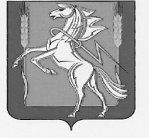 МУНИЦИПАЛЬНОЕ УЧРЕЖДЕНИЕ«КОМПЛЕКСНЫЙ ЦЕНТР СОЦИАЛЬНОГО ОБСЛУЖИВАНИЯ НАСЕЛЕНИЯ»СОСНОВСКОГО МУНИЦИПАЛЬНОГО РАЙОНАЧЕЛЯБИНСКОЙ ОБЛАСТИ «Не дайте себя обмануть!»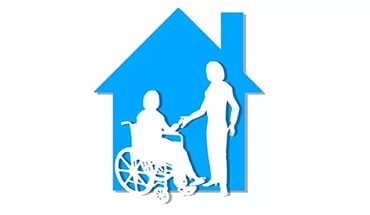 Отделение социального обслуживания на домуНаш адрес: Челябинская область, Сосновский район, с. Долгодеревенское ул. Северная, д. 14тел.: 8 (35144) 5-22-53; 89048010938Часы работы: Понедельник – Пятница, с 9-00 до 17-00Перерыв на обед: с 13-00 до 14-00Официальный сайт: kcso16.eps74.ruЭлектронная почта: mukcson_sosnovka@mail.ruс. Долгодеревенское              2017